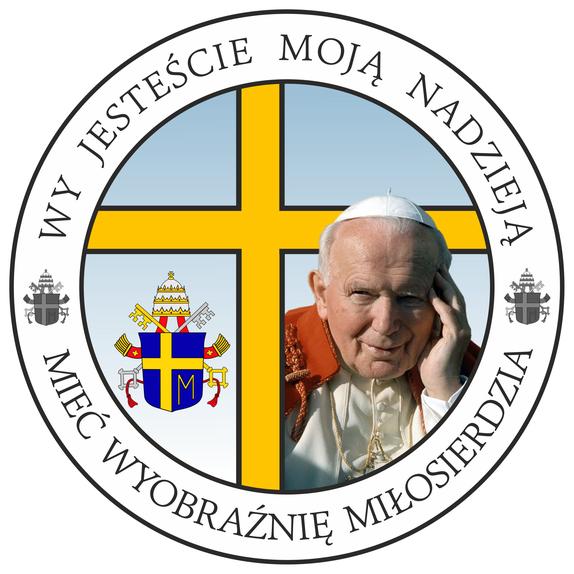 RegulaminMałopolskiego Projektu„Mieć wyobraźnię miłosierdzia”przygotowującego uczniówklas VI, VII, VIII szkół podstawowychoraz szkół ponadpodstawowychdo niesienia pomocy potrzebującymKraków, 2022Regulamin Małopolskiego Projektu„Mieć wyobraźnię miłosierdzia” przygotowującego uczniówklas VI, VII,VIII szkół podstawowychoraz szkół ponadpodstawowychdo niesienia pomocy potrzebującymPatronat honorowy nad Projektem objęli:Witold Kozłowski - Marszałek Województwa MałopolskiegoJacek Majchrowski – Prezydent Miasta KrakowaKsiądz Kardynał Stanisław Dziwisz – Arcybiskup Senior Archidiecezji KrakowskiejKsiądz Biskup Andrzej Jeż – Biskup Tarnowski§ 1.Organizatorem Projektu jest Instytut Dialogu Międzykulturowego im. Jana Pawła II w Krakowie§ 2.Projekt przeprowadza Instytut Dialogu Międzykulturowego im. Jana Pawła II w Krakowie we współpracy z Komitetem Organizacyjnym projektu, którego skład określono w załączniku nr 1 do Regulaminu. § 3.Geneza i założenia ProjektuProjekt jest odpowiedzią na przesłanie Ojca Świętego Jana Pawła II apelującego, byśmy „dawali świadectwo miłosierdzia” i nieśli pomoc ludziom potrzebującym (załącznik nr 2 do Regulaminu). Inspirację do realizacji Projektu stanowią: Homilia Ojca Świętego Jana Pawła II poświęcona miłosierdziu, wygłoszona na krakowskich Błoniach 18 sierpnia 2002 roku oraz jej egzegeza, a także Orędzie Jana Pawła II na XIX Światowy Dzień Młodzieży w 2004 r.Projekt kontynuuje, rozpoczęte w 2003 roku, wieloletnie działania wychowawcze, zainicjowane przez Zarząd Województwa Małopolskiego, mające na celu rozbudzenie w młodzieży zainteresowania postacią Małopolanina wszech czasów i jego nauką oraz zaszczepienie i utrwalenie w młodym pokoleniu wartości wychowawczych, które wynikają z nauczania i pontyfikatu Ojca Świętego Jana Pawła II.W założenia Projektu wpisują się w aktualne apele Papieża Franciszka, który nieustannie zwraca uwagę świata na los ubogich i konieczność wyrażania aktów miłosierdzia skierowanych do cierpiących niedostatek, chorobę, wykluczenie społeczne.Od 2007 roku zrealizowano piętnaście edycji Małopolskiego Projektu „Mieć wyobraźnię miłosierdzia”, w których uczestniczyło ponad 47 000 uczniów. Dotychczasowe doświadczenia wykazały, że młodzież bardzo chętnie angażuje się w pomoc drugiemu człowiekowi - musi jednak być inspirowana do tych działań przez nauczycieli - opiekunów.§ 4.Cele Projektu:uwrażliwienie młodzieży na potrzeby innych ludzi,ukazanie młodzieży sposobu realizacji w życiu codziennym przesłania Ojca Świętego Jana Pawła II,przygotowanie uczniów do społecznego działania na rzecz potrzebujących, tworzenie w szkołach podstaw wolontariatu.§ 5.W celu przeprowadzenia Projektu Organizator powołuje Komisje Oceniające, zwane dalej Komisjami.W skład Komisji wchodzą przedstawiciele Współorganizatorów oraz instytucji wspomagających.Do zadań Komisji należy ocena:Projektu działań.Sprawozdania z realizacji projektu.Prezentacji projektu.Komisje przeprowadzają I, II i III etap projektu zgodnie z zasadami określonymi w niniejszym Regulaminie.§ 6.Adresaci Projektu:Projekt w roku szkolnym 2022/2023 skierowany jest do uczniów klas VI, VII, VIII szkół podstawowych oraz uczniów szkół ponadpodstawowych. Uczestnikami Projektu mogą być zespoły składające się z uczniów i nauczycieli-opiekunów. Zespoły mogą liczyć od 5 do 20 osób przy zachowaniu zasady, że 1 nauczyciel-opiekun przypada na grupę uczniów liczącą od 5 do 12 uczniów, natomiast 2 nauczycieli-opiekunów, gdy grupa liczy od 13 do 20 uczniów.Zespoły mogą reprezentować szkołę podstawową klasy VI-VIII lub szkołę ponadpodstawową. § 7.Zadania uczestników Projektu:Po wypełnieniu deklaracji (załącznik nr 3 do Regulaminu) w ramach I etapu Projektu, zespoły pod kierunkiem i z pomocą opiekuna tj. nauczyciela, katechety, wychowawcy, przygotowują projekty działań zgodnie z załącznikiem nr 4 i 4A do Regulaminu i realizują je, a w wyznaczonym w Regulaminie czasie sporządzają sprawozdanie z realizacji projektu działań zgodnie z załącznikiem nr 5 do Regulaminu. Następnie przesyłają dokumentację Projektu na adres Organizatora – Instytutu Dialogu Międzykulturowego im. Jana Pawła II w Krakowie, ul. Totus Tuus 30, 30-610 Kraków.Po ocenie projektów działań i sprawozdań z realizacji projektu działań, zespoły wybrane w ramach II etapu, zaprezentują w ciągu 10-minutowych wystąpień swoje Projekty.Zespoły zakwalifikowane do III etapu Projektu zaprezentują swoje działania w siedzibie Organizatora.§ 8.Projekty i ich realizacjaSzkoła może złożyć tylko jeden Projekt przedstawiający całokształt działań zespołu na rzecz potrzebujących w roku szkolnym 2022/2023.Projekt działań powinien uwzględniać: rozpoznanie potrzeb, adresatów pomocy, cele planowane do osiągnięcia, opis podejmowanych działań, harmonogram planowanych działań, zakładane rezultaty. Zaplanowane działania powinny uwzględniać potrzeby społeczności szkolnej, środowiska lokalnego lub też dalszej społeczności (zarówno Polski jak i całego świata).Sprawozdanie z realizacji projektu działań powinno zawierać: rozpoznanie potrzeb, adresatów Projektu (z uwzględnieniem liczby osób lub grup, które zostały objęte pomocą), osiągnięte cele, szczegółowy opis i harmonogram działań zrealizowanych w ramach Projektu, osiągnięte rezultaty. Sprawozdanie musi odnosić się do konkretnych działań, a nie może być powieleniem zakładanych w Projekcie planów.Prezentacja Projektu nie może przekraczać 10 minut. Powinna jak najlepiej/najdokładniej przedstawiać całoroczne działania.Adresaci, do których może być skierowana pomoc oraz przykładowe formy pomocy, określono w załączniku nr 6 do Regulaminu.§ 9.Etapy i harmonogram realizacji Projektu I Etap szkolnyprzesłanie deklaracji uczestnictwa i projektów działań (załącznik nr 3, 4 i 4A do Regulaminu) do 9 listopada (środa) 2022 r.realizacja Projektów  w roku szkolnym 2022/2023;przesłanie sprawozdań z realizacji projektów (załącznik nr 5 do Regulaminu) do 17 kwietnia (poniedziałek) 2023 r.ocena projektów działań i sprawozdań z realizacji projektu działań zgodnie z załącznikami nr 7, 8, 9, 10 i 12 do Regulaminu przez Komisje Oceniające do 28 kwietnia (piątek) 2023 r.informacja o zakwalifikowaniu się do II etapu przekazana zostanie do szkół drogą mailową do 4 maja (czwartek) 2023 r.II Etap – przeglądy – do 19 maja (piątek) 2023 r.ocena ww. prezentacji przez Komisje Oceniające i wybór laureatów zgodnie z przyznaną punktacją, o której mowa w załącznikach nr 7, 8, 9, 11 i 12 do Regulaminu;III Etap – przeglądy – do 31 maja (środa) 2023 r.zespoły zakwalifikowane do III etapu projektu zaprezentują swoje działania w siedzibie Organizatora.IV Etap – zakończenie ProjektuZakończenie Projektu będzie miało miejsce podczas uroczystej Gali, w trakcie której nastąpi przyznanie nagród, dyplomów i podziękowań laureatom Projektu. Komisja przyzna nagrodę główną zwycięskiemu zespołowi III etapu, którą będzie nagroda o wartości 1500 zł dla każdego uczestnika.Pozostali finaliści III etapu (4 Zespoły) otrzymają nagrody o wartości 500 zł dla każdego uczestnika.W przypadku braku możliwości organizacji tego wydarzenia nagrody, dyplomy i podziękowania będą wysyłane do szkół.Wysyłka dyplomów i podziękowań do wszystkich szkół biorących udział w bieżącej edycji Projektu nastąpi przed dniem zakończenia roku szkolnego.§ 10.Prawa autorskie i inne Przystępując do Projektu i jednocześnie akceptując zapisy niniejszego regulaminu, uczestnik Projektu oświadcza (dalej, w przypadku niepełnoletniego uczestnika Projektu oświadcza rodzic/ opiekun prawny), że jest autorem /współautorem pracy powstałej w ramach Projektu „Mieć wyobraźnię miłosierdzia” i przysługują mu wszelkie autorskie prawa osobiste i majątkowe do utworu (zgłoszonej w Projekcie pracy) i nie są w żaden sposób ograniczone lub obciążone prawami osób trzecich.Uczestnik Projektu udziela Organizatorowi Instytutowi Dialogu Międzykulturowego im. Jana Pawła II w Krakowie nieodpłatnej niewyłącznej licencji na korzystanie z ww. utworu (zgłoszonej w Projekcie pracy) przez czas nieokreślony na terytorium całego świata na następujących polach eksploatacji:w zakresie utrwalanie i zwielokrotnianie dowolną techniką egzemplarzy utworu, w tym techniką drukarską, reprograficzną, zapisu magnetycznego oraz techniką cyfrową w zakresie obrotu oryginałem albo egzemplarzami, na których utwór utrwalono;wprowadzanie do obrotu w kraju i za granicą;użyczenie egzemplarzy utworu;w zakresie rozpowszechniania utworu w sposób inny niż określony powyżej - publiczne wykonanie, wystawienie, wyświetlenie, odtworzenie oraz nadawanie i reemitowanie, a także publiczne udostępnianie utworu w taki sposób, aby każdy mógł mieć do niego dostęp w miejscu i w czasie przez siebie wybranym.Uczestnik Projektu jest zobowiązany i oświadcza że zapoznał się z treścią regulaminu Projektu i akceptuje jego wszystkie warunki.Uczestnik Projektu oświadcza, że praca zgłoszona w ramach Projektu „Mieć wyobraźnię miłosierdzia” nie zagraża i nie narusza praw osób trzecich, w szczególności nie narusza ich praw majątkowych i osobistych praw autorskich chronionych ustawą z dnia z dnia 4 lutego 1994 r. o prawie autorskim i prawach pokrewnych.W związku z powyższym Uczestnik projektu oświadcza, iż posiada nieograniczone prawo do rozporządzania utworami (prezentacje, fotografie, nagrania, etc.) na rzecz projektu, w tym na cele jego nieodpłatnego publicznego udostępnienia nieograniczonego w czasie.Autorzy prac utworzonych w ramach Projektu wyrażają zgodę na nieodpłatne i nieograniczone w czasie opublikowanie nadesłanej pracy na stronie internetowej Projektu „Mieć wyobraźnię miłosierdzia” oraz na innych nośnikach elektronicznych i tradycyjnych, a także na nieodpłatne i nieograniczone w czasie wykorzystanie prac w celach promocyjnych i statutowych Instytutu Dialogu Międzykulturowego im. Jana Pawła II w Krakowie.W przypadku uzasadnionego podejrzenia naruszenia cudzych praw autorskich lub innych praw osób trzecich oraz innych naruszeń Regulaminu Organizator może podjąć decyzję o zdyskwalifikowaniu Zgłoszenia Uczestnika w konkursie. Podejrzenia naruszeń należy zgłaszać na adres Organizatora - Instytutu Dialogu Międzykulturowego im. Jana Pawła II w Krakowie.§ 11.Informacje dotyczące przetwarzania danych osobowych.Treść wypełniania obowiązku informacyjnego (klauzula informacyjna)Zgodnie z art. 13 Rozporządzenia Parlamentu Europejskiego i Rady (UE) 2016/679 z dnia 27 kwietnia 2016 r. w sprawie ochrony osób fizycznych w związku z przetwarzaniem danych osobowych i w sprawie swobodnego przepływu takich danych oraz uchylenia dyrektywy 95/46/WE (ogólne rozporządzenie o ochronie danych) (Dz. Urz. UE L 119 z 4 maja 2016 r., str. 1-88) oraz zgodnie ze sprostowaniem do ww. rozporządzenia Parlamentu Europejskiego i Rady (UE) (Dz. Urz. UE L 127 z 23.05.2018 r.), dalej zwanego "RODO" informujemy, że: Administrator danych osobowych. Administratorem danych osobowych udostępnionych przez uczestnika projektu/ członka komisji oceniającej w ramach Projektu pn. „Mieć wyobraźnię miłosierdzia jest Instytut Dialogu Międzykulturowego im. Jana Pawła II w Krakowie (dalej: Instytut), z siedzibą przy ul. Totus Tuus 30, 30-610 Kraków, e-mail instytut@idmjp2.pl, dalej zwany „Administratorem”.Inspektor Ochrony Danych. Kontakt z Inspektorem Ochrony Danych Osobowych w sprawach związanych z Pani/Pana danymi osobowymi jest możliwy poprzez pocztę e-mail: iodo@idmjp2.pl lub pocztę tradycyjną na adres: Instytut Dialogu Międzykulturowego im. Jana Pawła II w Krakowie ul. Totus Tuus 30, 30-610 Kraków, z dopiskiem „Do Inspektora Ochrony Danych Osobowych” oraz telefonicznie z p. Anną Orkisz na nr tel.: 12 422 03 44.Cele przetwarzania danych i podstawy przetwarzania. Pani/Pana dane osobowe będą przetwarzane na podstawie art. 6 ust. 1 lit. a) RODO (wyrażenie zgody na przetwarzanie danych osobowych) w celu realizacji projektu  „Mieć wyobraźnię miłosierdzia”, w szczególności w celu:umożliwienia uczestnikom wzięcia udziału w Projekcie „Mieć wyobraźnię miłosierdzia”,przeprowadzenia procedury oceny i wyłonienia laureatów, prowadzenia korespondencji email, przekazania nagród, wydania dyplomów laureatom wyłonionym w ramach Projektu,ogłoszenia wyników i opublikowanie wizerunków uczestników gali przyznania nagród w ramach Projektu (w przypadku jej organizacji) w ramach fotorelacji/nagrań video dokumentujących wydarzenie na stronie internetowej Projektu: https://www.mwm.edu.pl oraz https://idmjp2.pl ,promocji Projektu oraz działalności edukacyjno-informacyjnej Instytutu, w tym nieodpłatne i nieograniczone w czasie opublikowania na stronie owej Projektu zdjęć i nagrań audio video z wizerunkiem uczestników gali przyznania nagród w ramach Projektu (w przypadku jej organizacji), wykorzystanie, utrwalanie, obróbkę i powielanie wykonanych zdjęć i nagrań, nieograniczone w czasie korzystanie i rozporządzanie zdjęciami i nagraniami, a w szczególności publiczne wykorzystanie zdjęć i materiałów, utrwalenie i zwielokrotniony druk.archiwizacji dokumentacji Projektu.Informacja o dobrowolności podania danych. Podanie danych osobowych ma charakter dobrowolny, ale jest konieczne do realizacji procedury organizacji i realizacji Projektu.Konsekwencje niepodania danych osobowych. Konsekwencją niepodania danych osobowych będzie brak możliwości wzięcia udziału w Projekcie. Okres przechowywania danych osobowych. Pani/Pana dane osobowe oraz/lub dane osobowe Pani/Pana dziecka będą przetwarzane do momentu ustania celu przetwarzania lub przez okres wynikający z kategorii archiwalnej dokumentów, w których ujęte są dane, określonej w przepisach wykonawczych do ustawy o narodowym zasobie archiwalnym i archiwach (ustawa z dn. 14 lipca 1983 r. o narodowym zasobie archiwalnym i archiwach (Dz. U. z 2018 poz. 217 ze zm.),  zgodnie z kategorią archiwalną określoną w jednolitym rzeczowym wykazie akt organów samorządu województwa i urzędów marszałkowskich stanowiących załącznik nr 4 do rozporządzenia Prezesa Rady Ministrów w sprawie instrukcji kancelaryjnej, jednolitych rzeczowych wykazów akt oraz instrukcji w sprawie organizacji archiwów zakładowych z dnia 18 stycznia 2011 r. (Dz. U. nr 14, poz. 67 z późn. zm.).Prawa osób, których dane dotyczą. Posiada Pani/Pan prawo dostępu do treści swoich danych, lub/oraz danych osobowych Pani/Pana dziecka oraz prawo ich: sprostowania, ograniczenia przetwarzania i usunięcia oraz prawo do cofnięcia zgody w dowolnym momencie bez wpływu na zgodność z prawem przetwarzania, którego dokonano na podstawie zgody przed jej cofnięciem. Szczegółowe zasady korzystania z ww. uprawnień regulują art. 15-18 RODO.Prawo wniesienia skargi do organu nadzorczego. Ma Pani/Pan prawo wniesienia skargi do organu nadzorczego, którym w Polsce jest Prezes Urzędu Ochrony Danych Osobowych, ul. Stawki 2, 00-193 Warszawa.Odbiorcy danych. Odbiorcami Pani/Pana danych osobowych lub/oraz danych osobowych Pani/Pana dziecka oraz w zakresie realizacji procedury oceny Projektów będą Współorganizatorzy Projektu: Województwo Małopolskie - Departament Edukacji Urzędu Marszałkowskiego Województwa Małopolskiego, Małopolskie Centrum Doskonalenia Nauczycieli, Wydział Katechetyczny Kurii Metropolitalnej w Krakowie, Wydział Katechetyczny Kurii Diecezjalnej w Tarnowie, Instytucje wspomagające: Agendy Zamiejscowe UMWM w Nowym Sączu i Oświęcimiu, Towarzystwo Przyjaciół Chorych - Hospicjum Św. Łazarza w Krakowie oraz Organy prowadzące szkół, które zgłoszą swój udział w realizacji Projektu. Dane osobowe mogą zostać ujawnione podmiotom upoważnionym na podstawie przepisów prawa tj. organom kontrolnym i nadzorczym np. Najwyższej Izbie Kontroli, Regionalnej Izbie Obrachunkowej, sądom, organom ścigania i innym właściwym podmiotom.Informacja dotycząca zautomatyzowanego przetwarzania danych osobowych, w tym profilowania. Pani/Pana dane lub/oraz dane osobowe Pani/Pana dziecka nie będą przetwarzane w sposób zautomatyzowany, w tym również profilowane, o czym mowa w art. 22 ust. 1 - 4 RODO.§ 12.Uregulowania końcowe, nagrodyZwycięzcy zostaną uhonorowani dyplomami i nagrodami ufundowanymi przez Organizatora.Organy prowadzące szkoły, jednostki samorządu terytorialnego, instytucje wspomagające lub popierające ideę Projektu oraz współorganizatorzy Projektu mogą ufundować specjalne wyróżnienia i nagrody dla zespołów szkolnych biorących udział w Projekcie.Organizator zastrzega sobie prawo do dokonania zmian w formule przeprowadzenia Projektu ze względu na szczególne okoliczności, np. stan epidemii, inne.Regulamin wraz z załącznikami jest publikowany na stronach internetowych Organizatora i współorganizatorów Projektu.W sprawach nieuregulowanych niniejszym Regulaminem rozstrzyga Organizator.Wykaz załączników:Załącznik nr 1 – Komitet Organizacyjny Projektu „Mieć wyobraźnię miłosierdzia” przygotowującego uczniów klas VI, VII, VIII szkół podstawowych oraz szkół ponadpodstawowych do niesienia pomocy potrzebującymZałącznik nr 2 - Tekst homilii Ojca Świętego Jana Pawła II wygłoszonej podczas Mszy świętej na krakowskich Błoniach dnia 18 sierpnia 2002 roku wraz z jej egzegezą oraz Orędzie Ojca Świętego na XIX Światowy Dzień Młodzieży 2004 r. «Chcemy ujrzeć Jezusa» (J 12, 21)Załącznik nr 3 - DeklaracjaZałącznik nr 4 – Projekt działańZałącznik nr 4A - Oświadczenie osoby biorącej udział w Projekcie o wyrażeniu zgody na przetwarzanie danych osobowychZałącznik nr 5 – Sprawozdanie z realizacji projektu działańZałącznik nr 6 – Przykładowi adresaci, do których może być skierowana pomocZałącznik nr 7 – Zasady i kryteria ocenyZałącznik nr 8 - Zestawienie złożonych deklaracji i projektów w województwieZałącznik nr 9 - Indywidualna karta oceny projektuZałącznik nr 10 - Zbiorczy protokół z pracy Komisji Oceniającej szkolne Projekty „Mieć wyobraźnię miłosierdzia” przygotowujące uczniów klas VI, VII, VIII szkół podstawowych oraz szkół ponadpodstawowych do niesienia pomocy potrzebującym (etap I)Załącznik nr 11 - Zbiorczy protokół z pracy Komisji Oceniającej szkolne Projekty „Mieć wyobraźnię miłosierdzia” przygotowujące uczniów klas VI, VII, VIII szkół podstawowych oraz szkół ponadpodstawowych do niesienia pomocy potrzebującym (etap II/III)Załącznik nr 12 - Oświadczenie o zachowaniu poufności danych osobowych oraz zgoda na przetwarzanie danych osobowych Członków Komisji Oceniających.Załącznik nr 1do Regulaminu Małopolskiego Projektu„Mieć wyobraźnię miłosierdzia”Komitet OrganizacyjnyProjektu „Mieć wyobraźnię miłosierdzia” przygotowującego uczniówklas VI, VII, VIII szkół podstawowychoraz szkół ponadpodstawowych do niesienia pomocy potrzebującymPrzewodniczący:Dyrektor Instytutu Dialogu Międzykulturowego im. Jana Pawła II w KrakowieZastępca Przewodniczącego:Przedstawiciel Departamentu Edukacji Urzędu Marszałkowskiego Województwa MałopolskiegoCzłonkowie:Przedstawiciel Małopolskiego Centrum Doskonalenia NauczycieliPrzedstawiciel Wydziału Katechetycznego Kurii Metropolitalnej w KrakowiePrzedstawiciel Wydziału Katechetycznego Kurii Diecezjalnej w TarnowiePrzedstawiciele Agend Zamiejscowych UMWM w Oświęcimiu i Nowym SączuPrzedstawiciel Towarzystwa Przyjaciół Chorych - Hospicjum Św. Łazarza w KrakowiePrzedstawiciele organów prowadzących szkół, które zgłoszą swój udział w realizacji Projektu Załącznik nr 2do Regulaminu Małopolskiego Projektu„Mieć wyobraźnię miłosierdzia”Tekst homilii Ojca Świętego Jana Pawła II wygłoszonej podczas Mszy świętej na krakowskich Błoniach dnia 18 sierpnia 2002 roku„To jest moje przykazanie, abyście się wzajemnie miłowali, tak jak Ja was umiłowałem" (J 15, 12).Drodzy bracia i siostry! Te słowa Pana Jezusa, które słyszeliśmy przed chwilą, wpisują się w szczególny sposób w temat dzisiejszego liturgicznego spotkania na krakowskich Błoniach: "Bóg bogaty w miłosierdzie". To hasło jest niejako streszczeniem całej prawdy o tej miłości Boga do człowieka, która przyniosła ludzkości odkupienie. "Bóg, będąc bogaty w miłosierdzie, przez wielką swą miłość, jaką nas umiłował, i to nas, umarłych na skutek występków, razem z Chrystusem przywrócił do życia" (Ef 2, 4-5). Pełnia tej miłości objawiła się w ofierze krzyża. Nikt bowiem "nie ma większej miłości od tej, gdy ktoś życie swoje oddaje za przyjaciół swoich" (J 15, 13). Taka jest miara miłosiernej miłości! Taka jest miara miłosierdzia Boga!Kiedy uświadamiamy sobie tę prawdę, zdajemy sobie sprawę, że Chrystusowe wezwanie do miłości wzajemnej na wzór Jego miłości, wyznacza nam wszystkim tę samą miarę. Doznajemy niejako przynaglenia, abyśmy korzystając z daru miłosiernej miłości Boga, sami z dnia na dzień oddawali życie, czyniąc miłosierdzie wobec braci. Uświadamiamy sobie, że Bóg, okazując nam miłosierdzie, oczekuje, że będziemy świadkami miłosierdzia w dzisiejszym świecie.Wezwanie do dawania świadectwa miłosierdziu brzmi szczególnie wymownie tu, w umiłowanym Krakowie, nad którym góruje sanktuarium Miłosierdzia Bożego w Łagiewnikach i nowa świątynia, jaką wczoraj było mi dane konsekrować. Tu brzmi to wezwanie znajomo, bo odwołuje się do wielowiekowej tradycji tego miasta, której szczególnym znamieniem była zawsze gotowość do niesienia pomocy potrzebującym. Nie można zapomnieć, że z tej tradycji wyrosło wielu świętych, błogosławionych - kapłanów, osób konsekrowanych i wiernych świeckich - którzy poświęcili swe życie posłudze miłosierdzia. Od biskupa Stanisława, Jadwigi Królowej, Jana Kantego, Piotra Skargi, aż do Brata Alberta, Anieli Salawy i kardynała Sapiehy, kolejne pokolenia wiernych mieszkańców tego miasta podejmowały dziedzictwo miłosierdzia. Dziś to dziedzictwo zostało przekazane w nasze ręce i nie może pójść w zapomnienie.Dziękuję kardynałowi Franciszkowi, że zechciał nam przypomnieć o tej tradycji w skierowanych do mnie słowach pozdrowienia. Jestem wdzięczny za zaproszenie do mojego Krakowa i za gościnę. Pozdrawiam wszystkich tu zebranych z Kardynałami i Biskupami na czele, jak też tych, którzy uczestniczą w tej Eucharystii za pośrednictwem radia i telewizji. Pozdrawiam całą Polskę. W myślach przemierzam ten świetlisty szlak, na którym św. Faustyna Kowalska przygotowywała się do przyjęcia orędzia o miłosierdziu - od Warszawy, przez Płock, Wilno, po Kraków - wspominając również tych, którzy na tym szlaku służyli Apostołce miłosierdzia pomocą. Sercem obejmuję wszystkich moich rodaków, a szczególnie dotkniętych cierpieniem i chorobą. O mej duchowej bliskości i o stałym towarzyszeniu w modlitwie pragnę zapewnić wszystkich doświadczanych wielorakimi trudnościami, zwłaszcza bezrobotnych, bezdomnych, ludzi w podeszłym wieku, samotnych i rodziny wielodzietne. Pozdrowieniem obejmuję naszych rodaków rozsianych po całym świecie. Serdecznie pozdrawiam również pielgrzymów, którzy przybyli tu z różnych krajów Europy i świata.Kościół od początku swego istnienia, odwołując się do tajemnicy Krzyża i zmartwychwstania, naucza o Bożym miłosierdziu, które jest rękojmią nadziei i źródłem zbawienia człowieka. Wydaje się jednak, że dzisiaj jest szczególnie wezwany, by głosić światu to orędzie. Nie może zaniedbać tej misji, skoro wzywa go do tego sam Bóg przez świadectwo św. Faustyny.A wybrał do tego nasze czasy. Może dlatego, że wiek dwudziesty, mimo niewątpliwych osiągnięć w wielu dziedzinach, naznaczony był w szczególny sposób "misterium nieprawości". Z tym dziedzictwem dobra, ale też i zła weszliśmy w nowe tysiąclecie. Przed ludzkością jawią się nowe perspektywy rozwoju, a równocześnie nowe, niespotykane dotąd zagrożenia. Człowiek nierzadko żyje tak, jakby Boga nie było, a nawet stawia samego siebie na Jego miejscu. Uzurpuje sobie prawo Stwórcy do ingerowania w tajemnicę życia ludzkiego. Usiłuje decydować o jego zaistnieniu, wyznaczać jego kształt przez manipulacje genetyczne i w końcu określać granicę śmierci. Odrzucając Boże prawa i zasady moralne, otwarcie występuje się przeciw rodzinie. Na wiele sposobów usiłuje się zagłuszyć głos Boga w ludzkich sercach, a Jego samego uczynić "wielkim nieobecnym" w kulturze i społecznej świadomości narodów. "Tajemnica nieprawości" wciąż wpisuje się w rzeczywistość świata.Doświadczając tej tajemnicy człowiek przeżywa lęk przed przyszłością, przed pustką, przed cierpieniem, przed unicestwieniem. Może właśnie dlatego, przez świadectwo skromnej zakonnicy, Chrystus niejako wchodzi w nasze czasy, aby wyraźnie wskazać na to źródło ukojenia i nadziei, jakie jest w odwiecznym miłosierdziu Boga.Trzeba, aby Jego orędzie o miłosiernej miłości zabrzmiało z nową mocą. Świat potrzebuje tej miłości. Nadszedł czas, żeby Chrystusowe przesłanie dotarło do wszystkich, zwłaszcza do tych, których człowieczeństwo i godność zdaje się zatracać w mysterium iniquitatis. Nadszedł czas, aby orędzie o Bożym miłosierdziu wlało w ludzkie serca nadzieję i stało się zarzewiem nowej cywilizacji - cywilizacji miłości.To orędzie Kościół pragnie niestrudzenie głosić nie tylko żarliwym słowem, ale także gorliwą praktyką miłosierdzia. Dlatego też nieustannie wskazuje na wspaniałe przykłady tych, którzy w imię miłości Boga i człowieka „szli i owoc przynosili". Dziś dołącza do nich czworo nowych błogosławionych. Różne były czasy, w których żyli, różne były ich osobiste dzieje. Jednak jednoczy ich ten szczególny rys świętości, jakim jest oddanie sprawie miłosierdzia.Błogosławiony Zygmunt Szczęsny Feliński, arcybiskup Warszawy w trudnym czasie niewoli narodowej, wytrwale wzywał do ofiarności na rzecz ubogich, do otwierania instytucji wychowawczych i zakładów dobroczynnych. Sam założył sierociniec i szkołę i sprowadził do stolicy Siostry Matki Bożej Miłosierdzia. Po upadku powstania styczniowego, wiedziony miłosierdziem wobec braci, otwarcie wystąpił w obronie prześladowanych. Ceną za tę wierność miłości było zesłanie w głąb Rosji, które trwało dwadzieścia lat. Również tam pamiętał o ludziach biednych i zagubionych, okazując im wielką miłość, cierpliwość i wyrozumiałość. Napisano o nim, że "w czasie swego wygnania, w ucisku wszechstronnym, w ubóstwie modlitwy, trzymał się tylko ciągle u stóp krzyża i oddawał się miłosierdziu Bożemu".Oto przykład duszpasterskiej posługi, który dziś w szczególny sposób pragnę powierzyć moim braciom w biskupstwie. Umiłowani, niech arcybiskup Feliński patronuje waszym wysiłkom mającym na celu tworzenie i realizację duszpasterskiego programu miłosierdzia. Ten program niech kształtuje wasze zaangażowanie wpierw w życie Kościoła, a potem - jeśli to słuszne i konieczne - w życie społeczno-polityczne na arenie narodowej, europejskiej i światowej.W duchu tak pojmowanej miłości społecznej arcybiskup Feliński głęboko angażował się w obronę wolności narodowej. Potrzeba tego i dzisiaj, kiedy różne siły - często kierujące się fałszywą ideologią wolności - starają się ten teren zagospodarować. Kiedy hałaśliwa propaganda liberalizmu, wolności bez prawdy i odpowiedzialności nasila się również w naszym kraju, pasterze Kościoła nie mogą nie głosić jednej i niezawodnej filozofii wolności, jaką jest prawda krzyża Chrystusowego. Taka filozofia wolności ta jest istotowo związana z dziejami naszego narodu.Pragnienie niesienia miłosierdzia najbardziej potrzebującym zaprowadziło błogosławionego Jana Beyzyma - jezuitę, wielkiego misjonarza - na daleki Madagaskar, gdzie z miłości do Chrystusa poświęcił swoje życie trędowatym. Służył dniem i nocą tym, którzy byli niejako wyrzuceni poza nawias życia społecznego. Przez swoje czyny miłosierdzia wobec ludzi opuszczonych i wzgardzonych dawał niezwykłe świadectwo Ewangelii. Najwcześniej odczytał je Kraków, a potem cały kraj i emigracja. Zbierano fundusze na budowę na Madagaskarze szpitala pod wezwaniem Matki Boskiej Częstochowskiej, który istnieje do dziś. Jednym z promotorów tej pomocy był św. Brat Albert.Cieszę się, że ten duch solidarności w miłosierdziu wciąż panuje w polskim Kościele, czego dowodem jest wiele dzieł pomocy społecznościom dotkniętym przez klęski żywiołowe w różnych regionach świata, czy też niedawna inicjatywa skupu nadwyżek zboża, aby można było przekazać je głodującym w Afryce. Mam nadzieję, że ta szlachetna idea doczeka się realizacji.Dobroczynna działalność błogosławionego Jana Beyzyma była wpisana w jego podstawową misję: niesienie Ewangelii tym, którzy jej nie znają. Oto największy dar dar miłosierdzia - prowadzić ludzi do Chrystusa, pozwolić im poznać i zakosztować Jego miłości. Proszę was zatem, módlcie się, aby w Kościele w Polsce rodziły się coraz liczniejsze powołania misyjne. W duchu miłosierdzia nieustannie wspierajcie misjonarzy pomocą i modlitwą.Służbą miłosierdziu było życie błogosławionego Jana Balickiego. Jako kapłan miał zawsze otwarte serce dla wszystkich potrzebujących. Jego posługa miłosierdzia przejawiała się w niesieniu pomocy chorym i ubogim, ale szczególnie mocno wyraziła się przez posługę w konfesjonale. Zawsze z cierpliwością i pokorą starał się zbliżyć grzesznego człowieka do tronu Bożej łaski.Wspominając o tym, zwracam się do kapłanów i seminarzystów: proszę was bracia, nie zapominajcie, że na was, szafarzach Bożego miłosierdzia spoczywa wielka odpowiedzialność, ale też pamiętajcie, że sam Chrystus umacnia was obietnicą, którą przekazał przez św. Faustynę: "Powiedz Moim kapłanom, że zatwardziali grzesznicy kruszyć się będą pod ich słowami, kiedy będą mówić o niezgłębionym miłosierdziu Moim, o litości, jaką mam dla nich w sercu Swoim" (Dzienniczek, 1521).Dzieło miłosierdzia wyznaczało również drogę powołania zakonnego błogosławionej Sancji Janiny Szymkowiak, serafitki. Już z domu rodzinnego wyniosła gorącą miłość do Najświętszego Serca Jezusowego i w tym duchu była pełna dobroci dla wszystkich ludzi, a szczególnie dla najbiedniejszych i najbardziej potrzebujących. Przynależąc do Sodalicji Mariańskiej i Kółka Miłosierdzia św. Wincentego, niosła im konkretną pomoc zanim jeszcze wstąpiła na drogę życia zakonnego, by potem jeszcze pełniej oddać się na służbę innym. Ciężkie czasy hitlerowskiej okupacji przyjęła jako okazję do całkowitego oddania siebie potrzebującym. Swoje powołanie zakonne zawsze uznawała za dar Bożego miłosierdzia.Pozdrawiając zgromadzenie Córek Matki Bożej Bolesnej - serafitek, zwracam się do wszystkich sióstr zakonnych i osób konsekrowanych: Niech błogosławiona Sancja będzie wam patronką. Przyjmijcie za swój jej duchowy testament, który zawarła w jednym prostym zdaniu: "Jak się oddać Bogu, to oddać się na przepadłe".Bracia i siostry! Wpatrując się w postaci tych błogosławionych, pragnę przypomnieć raz jeszcze słowa, które napisałem w encyklice o Bożym miłosierdziu: „Człowiek dociera do miłosiernej miłości Boga, do Jego miłosierdzia o tyle, o ile sam przemienia się wewnętrznie w duchu podobnej miłości w stosunku do bliźnich" (n. 14). Obyśmy na tej drodze odkrywali coraz pełniej tajemnicę miłosierdzia Bożego i żyli nią na co dzień!W obliczu współczesnych form ubóstwa, których jak wiem nie brakuje w naszym kraju, potrzebna jest dziś - jak to określiłem w liście Novo millennio ineunte - „wyobraźnia miłosierdzia" w duchu solidarności z bliźnimi, dzięki której pomoc będzie "świadectwem braterskiej wspólnoty dóbr" (por. nr 50). Niech tej "wyobraźni" nie zabraknie mieszkańcom Krakowa i całej naszej Ojczyzny. Niech wyznacza duszpasterski program Kościoła w Polsce. Niech orędzie o Bożym miłosierdziu zawsze znajduje odbicie w dziełach miłosierdzia ludzi.Trzeba spojrzenia miłości, aby dostrzec obok siebie brata, który wraz z utratą pracy, dachu nad głową, możliwości godnego utrzymania rodziny i wykształcenia dzieci doznaje poczucia opuszczenia, zagubienia i beznadziei. Potrzeba "wyobraźni miłosierdzia", aby przyjść z pomocą dziecku zaniedbanemu duchowo i materialnie; aby nie odwracać się od chłopca czy dziewczyny, którzy zagubili się w świecie różnorakich uzależnień lub przestępstwa; aby nieść radę, pocieszenie, duchowe i moralne wsparcie tym, którzy podejmują wewnętrzną walkę  ze złem. Potrzeba tej wyobraźni wszędzie tam, gdzie ludzie w potrzebie wołają do Ojca miłosierdzia: „Chleba naszego powszedniego daj nam dzisiaj”. Oby dzięki bratniej miłości tego chleba nikomu nie brakowało! "Błogosławieni miłosierni, albowiem oni miłosierdzia dostąpią" (Mt 5, 7).Podczas mojej pierwszej pielgrzymki do Ojczyzny w 1979 roku, tu na Błoniach mówiłem, że „gdy jesteśmy mocni Duchem Boga, jesteśmy także mocni wiarą w człowieka - wiarą, nadzieją i miłością: są one nierozerwalne i jesteśmy gotowi świadczyć sprawie człowieka wobec każdego, któremu ta sprawa prawdziwie leży na sercu". Dlatego prosiłem was, „abyście nigdy nie wzgardzili tą Miłością, która jest 'największa', która się wyraziła przez krzyż, a bez której życie ludzkie nie ma ani korzenia, ani sensu" (10 czerwca 1979).Bracia i siostry! Dziś powtarzam to wezwanie: otwórzcie się na największy dar Boga, na Jego miłość, która przez Krzyż Chrystusa objawiła się światu jako miłość miłosierna. Dzisiaj - już w innych czasach, na progu nowego wieku i tysiąclecia - nadal bądźcie "gotowi świadczyć sprawie człowieka". Dziś z całą mocą proszę wszystkich synów i córki Kościoła, a  także wszystkich ludzi dobrej woli, aby „sprawa człowieka" nie była nigdy, przenigdy odłączona od miłości Boga. Pomóżcie współczesnemu człowiekowi zaznawać miłosiernej miłości Boga! Niech w jej blasku i cieple ocala swoje człowieczeństwo!Egzegeza homilii Ojca Świętego Jana Pawła II wygłoszonej podczasMszy świętej na krakowskich Błoniach dnia 18 sierpnia 2002 roku(przygotowana przez ks. dra Pawła Gawrona, jako materiał uzasadniający podjęcie realizacji Projektu)Projekt jest odpowiedzią na przesłanie Ojca Świętego Jana Pawła II wypowiedziane na błoniach Krakowskich w dniu 18 sierpnia 2002 roku. Chcemy zwrócić uwagę na kilka myśli zawartych w tej homilii i słowa oraz wskazania Sługi Bożego Jana Pawła II zamienić na czyn. Papież mówił do nas:„Doznajemy niejako przynaglenia, abyśmy korzystając z daru miłosiernej miłości Boga, sami z dnia na dzień oddawali życie, czyniąc miłosierdzie wobec braci. Uświadamiamy sobie, że Bóg, okazując nam miłosierdzie, oczekuje, że będziemy świadkami miłosierdzia w dzisiejszym świecie.Wezwanie do dawania świadectwa miłosierdziu brzmi szczególnie wymownie tu, w umiłowanym Krakowie, nad którym góruje sanktuarium Miłosierdzia Bożego w Łagiewnikach — nowa świątynia, którą wczoraj było mi dane konsekrować. Tu to wezwanie brzmi znajomo, bo odwołuje się do wielowiekowej tradycji tego miasta, której szczególnym znamieniem była zawsze gotowość do niesienia pomocy potrzebującym. Nie można zapomnieć, że z tej tradycji wyrosło wielu świętych, błogosławionych — kapłanów, osób konsekrowanych i wiernych świeckich — którzy poświęcili swe życie posłudze miłosierdzia. Dziś to dziedzictwo zostało przekazane w nasze ręce i nie może pójść w zapomnienie.W obliczu współczesnych form ubóstwa, których jak wiem nie brakuje w naszym kraju, potrzebna jest dziś — jak to określiłem w liście Novo millennio ineunte — «wyobraźnia miłosierdzia» w duchu solidarności z bliźnimi, dzięki której pomoc będzie «świadectwem braterskiej wspólnoty dóbr» (por. n. 50). Niech tej «wyobraźni» nie zabraknie mieszkańcom Krakowa i całej naszej Ojczyzny.Trzeba spojrzenia miłości, aby dostrzec obok siebie brata, który wraz z utratą pracy, dachu nad głową, możliwości godnego utrzymania rodziny, wykształcenia dzieci doznaje poczucia opuszczenia, zagubienia i beznadziei.Potrzeba «wyobraźni miłosierdzia»:aby przyjść z pomocą dziecku zaniedbanemu duchowo i materialnie; aby nie odwracać się od chłopca czy dziewczyny, którzy zagubili się w świecie  różnorakich uzależnień lub przestępstwa; aby nieść radę, pocieszenie, duchowe i moralne wsparcie tym, którzy podejmują wewnętrzną walkę ze złem. Potrzeba tej wyobraźni miłosierdzia wszędzie tam, gdzie ludzie w potrzebie wołają do Ojca miłosierdzia: «Chleba naszego powszedniego daj nam dzisiaj». Oby dzięki bratniej miłości tego chleba nikomu nie brakowało! «Błogosławieni miłosierni, albowiem oni miłosierdzia dostąpią» (Mt 5, 7).Dzisiaj — już w innych czasach, na progu nowego wieku i tysiąclecia — nadal bądźcie «gotowi świadczyć sprawie człowieka». Dziś z całą mocą proszę wszystkich synów i córki Kościoła, a także wszystkich ludzi dobrej woli, aby «sprawa człowieka» nie była nigdy, przenigdy odłączona od miłości Boga. Pomóżcie współczesnemu człowiekowi zaznawać miłosiernej miłości Boga! Niech w jej blasku i cieple ocala swoje człowieczeństwo!”Z osób niżej wymienionych, które na błoniach były wyniesione na Ołtarze można uczynić Patronów projektów przygotowywanych przez szkoły. Ojciec Święty tak o nich mówił w kontekście miłosierdzia:Bł. Zygmunt Szczęsny Feliński, arcybiskup warszawski w trudnym czasie niewoli narodowej, wytrwale wzywał do ofiarności na rzecz ubogich, do otwierania instytucji wychowawczych i zakładów dobroczynnych. Sam otworzył sierociniec i szkołę w stolicy, które oddał pod opiekę założonego przez siebie w 1857 r. Zgromadzenia Sióstr Franciszkanek Rodziny Maryi. Po upadku powstania styczniowego, wiedziony miłosierdziem wobec braci, otwarcie wystąpił w obronie prześladowanych. Ceną za tę wierność miłości było zesłanie w głąb Rosji, które trwało dwadzieścia lat. Również tam pamiętał o ludziach biednych i zagubionych, okazując im wielką miłość, cierpliwość i wyrozumiałość. Napisano o nim, że «w czasie swego wygnania, w ucisku wszechstronnym, w ubóstwie modlitwy trzymał się tylko ciągle u stóp krzyża i oddawał się miłosierdziu Bożemu».bł. Jan Beyzym- Pragnienie niesienia miłosierdzia najbardziej potrzebującym zaprowadziło— tego jezuitę, wielkiego misjonarza — na daleki Madagaskar, gdzie z miłości do Chrystusa poświęcił swoje życie trędowatym. Służył dniem i nocą tym, którzy byli niejako wyrzuceni poza nawias życia społecznego. Przez swoje czyny miłosierdzia wobec ludzi opuszczonych i wzgardzonych dawał niezwykłe świadectwo Ewangelii. Najwcześniej odczytał je Kraków, a potem cały kraj i emigracja. Zbierano fundusze  na budowę na Madagaskarze szpitala pod wezwaniem Matki Boskiej Częstochowskiej, który istnieje do dziś. Jednym z promotorów tej pomocy był św. Brat Albert.bł. Jan Balicki. Jako kapłan miał zawsze otwarte serce dla wszystkich potrzebujących. Jego posługa miłosierdzia przejawiała się w niesieniu pomocy chorym i ubogim, ale szczególnie mocno wyraziła się przez posługę w konfesjonale. Zawsze z cierpliwością i pokorą starał się zbliżyć grzesznego człowieka do tronu Bożej łaski.bł. Sanacja Janina Szymkowiak - dzieło miłosierdzia wyznaczało również drogę jej powołania zakonnego. Już z domu rodzinnego wyniosła gorącą miłość do Najświętszego Serca Jezusowego i w tym duchu była pełna dobroci dla wszystkich ludzi, a szczególnie dla najbiedniejszych i najbardziej potrzebujących. Przynależąc do Sodalicji Mariańskiej i Kółka Miłosierdzia św. Wincentego, niosła im konkretną pomoc, zanim jeszcze wstąpiła na drogę życia zakonnego, by potem jeszcze pełniej oddać się na służbę innym. Ciężkie czasy hitlerowskiej okupacji przyjęła jako okazję do całkowitego oddania siebie potrzebującym. Swoje powołanie zakonne zawsze uznawała za dar Bożego miłosierdzia.Orędzie Ojca Świętegona XIX Światowy Dzień Młodzieży 2004 r.«Chcemy ujrzeć Jezusa» (J 12, 21)Drodzy Młodzi!Rok 2004 to ostatni etap przed wielkim spotkaniem w Kolonii, gdzie w 2005 r. będzie obchodzony XX Światowy Dzień Młodzieży. Zachęcam was zatem do intensywniejszych duchowych przygotowań do tego wydarzenia, poprzez rozważanie słów, które wybrałem na temat tegorocznego XIX Światowego Dnia: «Chcemy ujrzeć Jezusa» (J 12, 21).Z taką prośbą niektórzy «Grecy» zwrócili się pewnego dnia do apostołów. Chcieli się dowiedzieć, kim jest Jezus. Nie chodziło im tylko o to, by zobaczyć, jak wygląda Jezus-człowiek. Powodowani wielką ciekawością i przeczuciem, że być może znajdą odpowiedź na swoje zasadnicze pytania, chcieli się dowiedzieć, kim On jest naprawdę i skąd przybywa.Zachęcam także i was, drodzy młodzi, abyście naśladowali owych «Greków», którzy zwrócili się do Filipa, kierując się pragnieniem «ujrzenia Jezusa». Niech motywacją waszego poszukiwania nie będzie jedynie intelektualna ciekawość, która sama w sobie jest wartościowa, lecz niech was pobudza przede wszystkim wewnętrzna potrzeba znalezienia odpowiedzi na pytanie o sens waszego życia. Tak jak bogaty młodzieniec z Ewangelii, wy również szukajcie Jezusa, by zadać Mu pytanie: «Co mam czynić, aby osiągnąć życie wieczne?» (Mk 10, 17). Ewangelista Marek dodaje, że Jezus spojrzał na niego z miłością. Pomyślcie też o innym wydarzeniu, gdy Jezus mówi do Natanaela: «Widziałem cię, zanim cię zawołał Filip, gdy byłeś pod figowcem» (J 1, 48), wydobywając z serca tego Izraelity, w którym nie było podstępu (por. J 1, 47), piękne wyznanie wiary: «Rabbi, Ty jesteś Synem Bożym!» (J 1, 49). Ten kto zbliża się do Jezusa z sercem wolnym od uprzedzeń, może dość łatwo uwierzyć, gdyż Jezus już wcześniej popatrzył na niego z miłością. Najwznioślejszy aspekt godności człowieka to właśnie jego powołanie do porozumiewania się z Bogiem w tej głębokiej wymianie spojrzeń, która przemienia życie. Aby zobaczyć Jezusa, trzeba przede wszystkim pozwolić, by On popatrzył na nas!Każdy człowiek nosi w sercu pragnienie, by zobaczyć Boga. Drodzy młodzi, pozwólcie, by Jezus spojrzał wam w oczy, tak byście zapragnęli zobaczyć Światło, zakosztować blasku Prawdy. Czy jesteśmy tego świadomi, czy nie, Bóg nas stworzył, ponieważ nas kocha, i po to, abyśmy my kochali Jego. Taka jest przyczyna nieprzepartej tęsknoty za Bogiem, jaka kryje się w sercu człowieka: «Szukam, o Panie, Twojego oblicza; swego oblicza nie zakrywaj przede mną» (Ps 27 [26], 8). To oblicze, jak wiemy, Bóg objawił nam w Jezusie Chrystusie.Czy i wy, drodzy młodzi, chcecie kontemplować piękno tego oblicza? To pytanie kieruję do was z okazji Światowego Dnia Młodzieży 2004 r. Nie odpowiadajcie zbyt pospiesznie. Przede wszystkim wyciszcie się wewnętrznie. Pozwólcie, by skrystalizowało się w głębi serca to gorące pragnienie ujrzenia Boga, pragnienie niekiedy stłumione przez zgiełk świata i powaby przyjemności. Pozwólcie dojść do głosu temu pragnieniu, a przeżyjecie wspaniałe spotkanie z Jezusem. Chrześcijaństwo nie jest tylko jakąś doktryną; jest spotkaniem w wierze z Bogiem, który stał się obecny w naszej historii poprzez wcielenie Jezusa.Starajcie się na wszelkie sposoby umożliwić to spotkanie, patrząc na Jezusa, który szuka was z miłością. Szukajcie Go oczyma ciała w wydarzeniach życia i w obliczach innych ludzi; ale szukajcie Go także oczyma duszy, poprzez modlitwę i rozważanie słowa Bożego, bowiem «kontemplacja oblicza Chrystusa winna czerpać inspirację z tego, co mówi o Nim Pismo Święte» (Novo millennio ineunte, 17).Widzieć Jezusa, kontemplować Jego oblicze to nieugaszone pragnienie, ale człowiek może, niestety, także je stłumić. Staje się tak poprzez grzech, którego istota polega właśnie na oderwaniu wzroku od Stwórcy i zwróceniu go ku stworzeniu.Owi «Grecy» poszukujący prawdy nie mogliby zbliżyć się do Chrystusa, gdyby ich pragnienie, wyrażone w sposób wolny i dobrowolny, nie skonkretyzowało się w wyraźnej decyzji: «Chcemy ujrzeć Jezusa». Być prawdziwie wolnym oznacza mieć siłę, by wybrać Tego, dla którego zostaliśmy stworzeni, i zaakceptować Jego panowanie w naszym życiu. Odczuwacie w głębi waszych serc, że wszystkie dobra ziemskie, wszystkie sukcesy zawodowe, sama miłość ludzka, o jakiej marzycie, nie zdołają nigdy spełnić do końca waszych najskrytszych i najgłębszych oczekiwań. Jedynie spotkanie z Jezusem będzie mogło nadać pełny sens waszemu życiu: «Stworzyłeś nas bowiem dla siebie, i niespokojne jest nasze serce, dopóki nie spocznie w Tobie» — napisał św. Augustyn (Wyznania, I, 1). Nie pozwólcie się odwieść od tych poszukiwań. Wytrwajcie w nich, od tego bowiem zależy pełna realizacja was samych i wasza radość.Drodzy przyjaciele, jeżeli nauczycie się odkrywać Jezusa w Eucharystii, będziecie umieli odkryć Go także w waszych braciach i siostrach, w szczególności tych najbiedniejszych. Eucharystia przyjmowana z miłością i adorowana z gorliwością staje się szkołą wolności i miłości, uczącą wypełniać największe przykazanie. Jezus przemawia do nas wspaniałym językiem daru z siebie i miłości aż po ofiarę z własnego życia. Czy jest to mowa łatwa? Nie, wy o tym wiecie! Nie jest łatwo zapomnieć o sobie; trzeba oderwać się od miłości zaborczej i narcystycznej, by otworzyć się na radość miłości ofiarowanej. Ta eucharystyczna szkoła wolności i miłości uczy przezwyciężać powierzchowne emocje i zakotwiczyć się trwale w tym, co prawdziwe i dobre; uwalnia od koncentracji na samym sobie i przygotowuje do otwarcia się na innych, uczy przechodzenia od miłości «afektywnej» do miłości «efektywnej». Miłość bowiem to nie tylko uczucie; jest to akt woli, który polega na stałym wybieraniu dobra drugiego człowieka zamiast swojego własnego: «Nikt nie ma większej miłości od tej, gdy ktoś życie swoje oddaje za przyjaciół swoich» (J 15, 13). Jezus z taką właśnie wewnętrzną wolnością i z taką żarliwą miłością uczy nas, jak spotkać Go w bliźnim, przede wszystkim w zniekształconym obliczu człowieka ubogiego. Bł. Matka Teresa z Kalkuty chętnie rozdawała swoją «wizytówkę», na której było napisane: «Owocem milczenia jest modlitwa; owocem modlitwy - wiara, owocem wiary - miłość, owocem miłości - służba, owocem służby - pokój». Oto droga prowadząca do spotkania z Jezusem. Pochylajcie się nad wszystkimi ludzkimi cierpieniami z siłą waszej wielkoduszności i z miłością, którą Bóg napełnia wasze serca za sprawą Ducha Świętego: «Zaprawdę, powiadam wam: Wszystko, co uczyniliście jednemu z tych braci moich najmniejszych, Mnieście uczynili» (Mt 25, 40). Świat pilnie potrzebuje wielkiego profetycznego znaku miłości braterskiej! Nie wystarczy bowiem «mówić» o Jezusie; trzeba także w pewnym sensie «ukazywać» Go poprzez wymowne świadectwo własnego życia (por. Novo millennio ineunte, 16).I nie zapominajcie, że należy szukać Chrystusa i rozpoznawać Jego obecność w Kościele, który jest niejako kontynuacją Jego zbawczego działania w czasie i przestrzeni. To w nim oraz za jego pośrednictwem Jezus nadal ukazuje się dziś i pozwala się spotkać ludziom. W waszych parafiach, ruchach i wspólnotach bądźcie otwarci na siebie wzajemnie, aby pogłębiała się między wami jedność. Ona właśnie jest widzialnym znakiem obecności Chrystusa w Kościele, pomimo nieprzejrzystej, grubej przegrody, jaką grzech wprowadził między ludzi.Nie dziwcie się, gdy na swej drodze napotkacie krzyż. Czyż Jezus nie powiedział swoim uczniom, że ziarno pszenicy musi paść w ziemię i obumrzeć, aby mogło przynieść obfity plon (por. J 12, 23-26)? Dał tym samym do zrozumienia, że Jego życie, złożone w darze aż po śmierć, wyda owoc. Jak wiecie, po zmartwychwstaniu Chrystusa śmierć już nigdy nie będzie miała ostatniego słowa. Miłość jest silniejsza od śmierci. Jezus zgodził się umrzeć na krzyżu, czyniąc go źródłem życia i znakiem miłości, nie przez słabość czy upodobanie do cierpienia. Uczynił to, aby nas zbawić i już teraz dać nam udział w swym Boskim życiu.Właśnie tę prawdę przypomniałem młodzieży świata, przekazując jej wielki drewniany krzyż na zakończenie Świętego Roku Odkupienia w 1984 r. Od tamtej pory przemierzył on wiele krajów, przygotowując was do Światowych Dni Młodzieży. Setki tysięcy młodych ludzi modliło się przy tym krzyżu. Składając u jego stóp ciężary, którymi byli przytłoczeni, odkrywali, że Bóg ich kocha, a wielu z nich znalazło również siłę, by odmienić życie.W tym roku, w 20. rocznicę owego wydarzenia, krzyż zostanie uroczyście przekazany w Berlinie, skąd pielgrzymując przez całe Niemcy, dotrze w przyszłym roku do Kolonii. Dziś pragnę powtórzyć wam słowa, które wtedy wypowiedziałem: «Drodzy młodzi (...) powierzam wam krzyż Chrystusa! Ponieście go w świat jako znak miłości Pana Jezusa do ludzkości i głoście wszystkim, że nie ma innego zbawienia i odkupienia, jak tylko w Chrystusie, umarłym i zmartwychwstałym».Wasze otoczenie oczekuje od was, że będziecie świadkami Tego, którego spotkaliście i który daje wam życie. W codziennej rzeczywistości stawajcie się nieustraszonymi świadkami miłości silniejszej niż śmierć. To wy musicie podjąć to wyzwanie! Oddajcie wasze talenty i wasz młodzieńczy zapał na służbę głoszenia Dobrej Nowiny. Bądźcie pełnymi entuzjazmu przyjaciółmi Jezusa, ukazującymi Pana tym, którzy pragną Go ujrzeć, przede wszystkim tym, którzy są najdalej od Niego. Filip i Andrzej doprowadzili owych «Greków» do Jezusa: Bóg posługuje się ludzką przyjaźnią, aby doprowadzić serca do źródła Bożej miłości. Poczujcie się odpowiedzialni za ewangelizację waszych przyjaciół i wszystkich waszych rówieśników.Niech Błogosławiona Dziewica Maryja, która przez całe życie wytrwale oddawała się kontemplacji oblicza Chrystusa, strzeże was nieustannie pod spojrzeniem swojego Syna (por. Rosarium Virginis Mariae, 10) i niech was wspiera w przygotowaniach do Światowego Dnia w Kolonii. Zachęcam was, abyście już dziś myśleli o nim odpowiedzialnie i z autentycznym entuzjazmem. Dziewica z Nazaretu, jako Matka czujna i cierpliwa, ukształtuje w was serce kontemplacyjne i nauczy was wytrwale wpatrywać się w Jezusa, abyście się stali - w tym świecie, który przemija - prorokami świata, który nie umiera.Z serca udzielam wam specjalnego błogosławieństwa, niech towarzyszy wam ono na waszej drodze.Watykan, 22 lutego 2004 r. 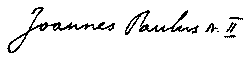 Załącznik nr 3do Regulaminu Małopolskiego Projektu„Mieć wyobraźnię miłosierdzia”………………………………          Pieczęć szkołyDEKLARACJAudziału w Małopolskim Projekcie „Mieć wyobraźnię miłosierdzia”przygotowującym uczniów klas VI, VII, VIII szkół podstawowychoraz szkół ponadpodstawowych do niesienia pomocy potrzebującym…………………………………………………………………………………………………………………………………………………………………………………………………………………………/nazwa szkoły, adres, telefon/……………………………………………………………………………………………………………/e-mail/……………………………………………………………………………………………………………/organ prowadzący szkołę/……………………………………………………………………………………………………………/gmina, powiat, województwo/zgłasza uczestnictwo w Projekcie i przyjmuje warunki uczestnictwa określone w Regulaminie..............................................................			..................................................................         /podpis nauczyciela/				/data, podpis i pieczęć dyrektora szkoły/Załącznik nr 4do Regulaminu Małopolskiego Projektu„Mieć wyobraźnię miłosierdzia”PROJEKT DZIAŁAŃ..................................................................................................................................../nazwa projektu/realizowany w okresie od .................................... do ...........................................W RAMACH MAŁOPOLSKIEGO PROJEKTU„MIEĆ WYOBRAŹNIĘ MIŁOSIERDZIA”PRZYGOTOWUJĄCEGO UCZNIÓWKLAS VI, VII, VIII ORAZ SZKÓŁ PONADPODSTAWOWYCHDO NIESIENIA POMOCY POTRZEBUJĄCYM…………………………………………………………………………………………………/nazwa i adres szkoły/…………………………………………………………………………………………………/organ prowadzący szkołę/….………………………………………………………………………………………………/gmina, powiat, województwo/ ................................................….				………………………………….	/data i miejscowość/ 						/pieczęć szkoły/Lista osób biorących udział w ProjekcieKażdy z uczestników Projektu winien złożyć oświadczenie o wyrażeniu zgody na przetwarzanie danych osobowych stanowiące załącznik 4A do niniejszego dokumentu. II.  Opis Projektu1. Rozpoznanie potrzeb /diagnoza sytuacji - komu i dlaczego należy udzielić pomocy/2. Adresaci Projektu /wskazanie konkretnych osób lub grup, które zostaną objęte pomocą/Proszę opisać w kilku zdaniach do jakich osób/grup skierowana będzie pomoc. Przykłady: ubodzy, rodziny i dzieci potrzebujące pomocy, starsi, samotni, osoby z niepełnosprawnością, mniejszości narodowe, inne………………………………………………………………………………………………………………………………………………………………………………………………………………..………....……………………………………………………………………………………………..…………………………………………………………………………………………………………..……………3. Cele planowane do osiągnięcia4. Opis i harmonogram planowanych działań podejmowanych w ramach Projektu /z podaniem terminów ich rozpoczęcia i zakończenia, podziałem zadań w zespole/ 5. Zakładane rezultaty realizacji Projektu6.Uwagi...............................................................                                     ..............................................................         /podpis nauczyciela – opiekuna/                                           /data, podpis i pieczęć dyrektora szkoły/Uwaga:Formularz należy wypełnić komputerowo.Integralną część dokumentacji stanowią oświadczenia osób biorących udział w Projekcie o wyrażeniu zgody na przetwarzanie danych osobowych (załącznik 4A).Załącznik nr 4 ARegulaminu Małopolskiego Projektu„Mieć wyobraźnię miłosierdzia”Oświadczenie osoby biorącej udział w Projekcieo wyrażeniu zgody na przetwarzanie danych osobowychWyrażam zgodę na przetwarzanie danych osobowych moich* / mojego dziecka *:…………………………………………………………………………………………………(imię i nazwisko uczestnika Projektu lub Opiekuna Szkolnego Projektu)w celach związanych z realizacją Projektu zgodnie z Rozporządzeniem Parlamentu Europejskiego i Rady (UE) 2016/679 z dnia 27 kwietnia 2016 r. w sprawie ochrony osób fizycznych w związku z przetwarzaniem danych osobowych i w sprawie swobodnego przepływu takich danych oraz uchylenia dyrektywy 95/46/WE (ogólne rozporządzenie o ochronie danych) (Dz. Urz. UE L 119 z 2016 r.) oraz zgodnie ze sprostowaniem do ww. rozporządzenia Parlamentu Europejskiego i Rady (UE) (Dz. Urz. UE L 127 z 23.05.2018 r.,) i zapoznali się z treścią klauzuli informacyjnej RODO zawartej w treści regulaminu Projektu.Wyrażam zgodę na nieodpłatne i nieograniczone w czasie, w zgodzie z zapisami Regulaminu projektu „Mieć wyobraźnię miłosierdzia” opublikowanie mojego wizerunku* / mojego dziecka* w wydawnictwach i materiałach elektronicznych oraz na stronie internetowej Projektu „Mieć wyobraźnię miłosierdzia” i stronie internetowej Instytutu, związanych z realizacją Projektu (w szczególności nagrań audio video/ zdjęć z gali wręczenia nagród, w przypadku jej zorganizowania) oraz w ramach promocji działalności kulturalnej i edukacyjnej prowadzonej przez Organizatora Projektu. Powyższe wyrażenie zgody na przetwarzanie danych osobowych i publikowania wizerunku jest dobrowolne i może być poprawione lub wycofane przez zainteresowanego zgodnie z Rozporządzeniem Parlamentu Europejskiego i Rady (UE) 2016/679 z dnia 27 kwietnia 2016 r.Szkolni Opiekunowie, uczestnik Projektu /rodzic/opiekun prawny niepełnoletniego uczestnika Projektu, oświadczają że zapoznali się z treścią regulaminu i akceptują jego treść.Informacje dotyczące przetwarzania danych osobowych. Treść wypełniania obowiązku informacyjnego (klauzula informacyjna).Zgodnie z art. 13 Rozporządzenia Parlamentu Europejskiego i Rady (UE) 2016/679 z dnia 27 kwietnia 2016 r. w sprawie ochrony osób fizycznych w związku z przetwarzaniem danych osobowych i w sprawie swobodnego przepływu takich danych oraz uchylenia dyrektywy 95/46/WE (ogólne rozporządzenie o ochronie danych) (Dz. Urz. UE L 119 z 4 maja 2016 r., str. 1-88) oraz zgodnie ze sprostowaniem do ww. rozporządzenia Parlamentu Europejskiego i Rady (UE) (Dz. Urz. UE L 127 z 23.05.2018 r.), dalej zwanego "RODO" informujemy, że: Administrator danych osobowych. Administratorem danych osobowych udostępnionych przez uczestnika Projektu/ członka komisji oceniającej w ramach Projektu pn. „Mieć wyobraźnię miłosierdzia jest Instytut Dialogu Międzykulturowego im. Jana Pawła II w Krakowie (dalej: Instytut), z siedzibą przy ul. Totus Tuus 30, 30-610 Kraków, e-mail instytut@idmjp2.pl, dalej zwany „Administratorem”.Inspektor Ochrony Danych. Kontakt z Inspektorem Ochrony Danych Osobowych w sprawach związanych z Pani/Pana danymi osobowymi jest możliwy poprzez pocztę e-mail: iodo@idmjp2.pl lub pocztę tradycyjną na adres: Instytut Dialogu Międzykulturowego im. Jana Pawła II w Krakowie ul. Totus Tuus 30, 30-610 Kraków, z dopiskiem „Do Inspektora Ochrony Danych Osobowych” oraz telefonicznie z p. Anną Orkisz na nr tel.: 12 422 03 44.Cele przetwarzania danych i  podstawy przetwarzania.  Pani/Pana dane osobowe będą przetwarzane na podstawie art. 6 ust. 1 lit. a) RODO (wyrażenie zgody na przetwarzanie danych osobowych) w celu realizacji projektu  „Mieć wyobraźnię miłosierdzia”, w szczególności w celu:umożliwienia uczestnikom wzięcia udziału w Projekcie „Mieć wyobraźnię miłosierdzia”,przeprowadzenia procedury oceny i wyłonienia laureatów,prowadzenia korespondencji email,przekazania nagród, wydania dyplomów laureatom wyłonionym w ramach Projektu,ogłoszenia wyników i opublikowanie wizerunków uczestników gali przyznania nagród w ramach Projektu (w przypadku jej organizacji) w ramach fotorelacji / nagrań video dokumentujących wydarzenie na stronie internetowej Projektu: https://www.mwm.edu.pl oraz https://idmjp2.pl ,promocji Projektu oraz działalności edukacyjno-informacyjnej Instytutu, w tym nieodpłatne i nieograniczone w czasie opublikowania na stronie owej Projektu zdjęć i nagrań audio video z wizerunkiem uczestników gali przyznania nagród w ramach Projektu (w przypadku jej organizacji), wykorzystanie, utrwalanie, obróbkę i powielanie wykonanych zdjęć i nagrań, nieograniczone w czasie korzystanie i rozporządzanie zdjęciami i nagraniami, a w szczególności publiczne wykorzystanie zdjęć i materiałów, utrwalenie i zwielokrotniony druk;archiwizacji dokumentacji Projektu.Informacja o dobrowolności podania danych. Podanie danych osobowych ma charakter dobrowolny, ale jest konieczne do realizacji procedury organizacji i realizacji Projektu.Konsekwencje niepodania danych osobowych. Konsekwencją niepodania danych osobowych będzie brak możliwości wzięcia udziału w Projekcie. Okres przechowywania danych osobowych. Pani/Pana dane osobowe oraz/lub dane osobowe Pani/Pana dziecka będą przetwarzane do momentu ustania celu przetwarzania lub przez okres wynikający z kategorii archiwalnej dokumentów, w których ujęte są dane, określonej w przepisach wykonawczych do ustawy o narodowym zasobie archiwalnym i archiwach (ustawa z dn. 14 lipca 1983 r. o narodowym zasobie archiwalnym i archiwach (Dz. U. z 2018 poz. 217 ze zm.),  zgodnie z kategorią archiwalną określoną w jednolitym rzeczowym wykazie akt organów samorządu województwa i urzędów marszałkowskich stanowiących załącznik nr 4 do rozporządzenia Prezesa Rady Ministrów w sprawie instrukcji kancelaryjnej, jednolitych rzeczowych wykazów akt oraz instrukcji w sprawie organizacji archiwów zakładowych z dnia 18 stycznia 2011 r. (Dz. U. nr 14, poz. 67 z późn. zm.).Prawa osób, których dane dotyczą. Posiada Pani/Pan prawo dostępu do treści swoich danych, lub/oraz danych osobowych Pani/Pana dziecka oraz prawo ich: sprostowania, ograniczenia przetwarzania i usunięcia oraz prawo do cofnięcia zgody w dowolnym momencie bez wpływu na zgodność z prawem przetwarzania, którego dokonano na podstawie zgody przed jej cofnięciem. Szczegółowe zasady korzystania z ww. uprawnień regulują art. 15-18 RODO.Prawo wniesienia skargi do organu nadzorczego. Ma Pani/Pan prawo wniesienia skargi do organu nadzorczego, którym w Polsce jest Prezes Urzędu Ochrony Danych Osobowych, ul. Stawki 2, 00-193 Warszawa.Odbiorcy danych. Odbiorcami Pani/Pana danych osobowych lub/oraz danych osobowych Pani/Pana dziecka oraz w zakresie realizacji procedury oceny Projektów będą Współorganizatorzy Projektu: Województwo Małopolskie - Departament Edukacji Urzędu Marszałkowskiego Województwa Małopolskiego, Małopolskie Centrum Doskonalenia Nauczycieli, Wydział Katechetyczny Kurii Metropolitalnej w Krakowie, Wydział Katechetyczny Kurii Diecezjalnej w Tarnowie, Instytucje wspomagające: Agendy Zamiejscowe UMWM w Nowym Sączu i Oświęcimiu, Towarzystwo Przyjaciół Chorych - Hospicjum Św. Łazarza w Krakowie oraz Organy prowadzące szkół, które zgłoszą swój udział w realizacji Projektu. Dane osobowe mogą zostać ujawnione podmiotom upoważnionym na podstawie przepisów prawa tj. organom kontrolnym i nadzorczym np. Najwyższej Izbie Kontroli, Regionalnej Izbie Obrachunkowej, sądom, organom ścigania i innym właściwym podmiotom.Informacja dotycząca zautomatyzowanego przetwarzania danych osobowych, w tym profilowania. Pani/Pana dane lub/oraz dane osobowe Pani/Pana dziecka nie będą przetwarzane w sposób zautomatyzowany, w tym również profilowane, o czym mowa w art. 22 ust. 1 - 4 RODO.                                        ..…………….…………,  ………………………….........................................                                                           data                                   odręczny podpis oświadczającego/ rodzica/ opiekuna prawnego niepełnoletniego dziecka/ Opiekuna-ów Projektu*)* niepotrzebne skreślić. Oświadczenie wypełnia rodzic/ opiekun prawny niepełnoletniego dziecka, pełnoletni uczestnik Projektu oraz opiekunowie Projektu. Załącznik nr 5do Regulaminu Małopolskiego Projektu„Mieć wyobraźnię miłosierdzia”SPRAWOZDANIE Z REALIZACJI PROJEKTU DZIAŁAŃ....................................................................................................................................(nazwa projektu)realizowany w okresie od ................................ do ......................................W RAMACH MAŁOPOLSKIEGO PROJEKTU„MIEĆ WYOBRAŹNIĘ MIŁOSIERDZIA”PRZYGOTOWUJĄCEGO UCZNIÓWKLAS VI, VII, VIII SZKÓŁ PODSTAWOWYCHORAZ SZKÓŁ PONADPODSTAWOWYCHDO NIESIENIA POMOCY POTRZEBUJĄCYM................................................................................................................................................../nazwa i adres szkoły/…………………………………………………………………………………………………./organ prowadzący szkołę/……………………………………………………………………………………………………/gmina, powiat/ ................................................….				………………………………..	/data i miejscowość/ 						/pieczęć szkoły/Lista osób biorących udział w ProjekcieII. Opis Projektu1. Rozpoznanie potrzeb /diagnoza sytuacji - komu i dlaczego została udzielona pomoc2.Adresaci Projektu /wskazanie konkretnych osób lub grup, które zostały objęte pomocąProszę opisać w kilku zdaniach do jakich osób/grup skierowana była pomoc. …………………………………………………………………………………………………………………………………………………………………………………………………………………………………………………………………………………………………………………………………………………………………………………………………………………………………………………………………………………………………………………………………………………………………3. Osiągnięte cele4. Szczegółowy opis i harmonogram działań zrealizowanych w ramach Projektu5. Rezultaty Projektu...............................................................                                 .................................................................../podpis nauczyciela – opiekuna/                                      /data, podpis i pieczęć dyrektora szkoły/Uwaga:Formularz należy wypełnić komputerowo.Załącznik nr 6do Regulaminu Małopolskiego Projektu„Mieć wyobraźnię miłosierdzia”Przykładowi adresaci, do których może być skierowana pomocubodzy, koledzy i koleżanki ze szkoły, rodziny i dzieci potrzebujące pomocy, starsi, samotni, osoby z niepełnosprawnością, mniejszości narodowe, inne …Przykładowe formy pomocy pomoc w codziennych czynnościach;kampanie (także w sieci) typu - stop hejtowi;pomoc dzieciom, osobom samotnym, chorym, z niepełnosprawnościami;pomoc osobom przebywającym na kwarantannie;organizacja warsztatów tematycznych, zabaw edukacyjnych (także w sieci);pomoc w nauce;pomoc materialna;szukanie fundatorów pomocy materialnej;wsparcie ubogich z całego świata (wysyłka paczek, inne…);działalność wspierająca stowarzyszenia, fundacje (także w sieci).Załącznik nr 7do Regulaminu Małopolskiego Projektu„Mieć wyobraźnię miłosierdzia”Zasady i kryteria ocenyUwaga:Projekty działań i sprawozdania, które uzyskały negatywną ocenę formalną, tzn. nie spełniają kryteriów formalnych, i mimo wezwania nie przesłały pocztą elektroniczną korekty przed zakończeniem oceny przez Komisje Oceniające, zostaną odrzucone bez oceny punktowej.Załącznik nr 8do Regulaminu Małopolskiego Projektu„Mieć wyobraźnię miłosierdzia”Zestawienie złożonych deklaracji i projektów w województwieZałącznik nr 9do Regulaminu Małopolskiego Projektu„Mieć wyobraźnię miłosierdzia”Indywidualna karta oceny ProjektuWojewództwo:………………………………………………………………………………….Szkoła:..........................................................................................................................................Nazwa Projektu:...........................................................................................................................I. Ocena projektu1. Ocena formalna (jeżeli „NIE” -  należy sprawdzić czy nie dosłano korekty lub nie skorygowano w sprawozdaniu, ewentualnie wezwać do usunięcia nieprawidłowości).a) TAK / NIEb) TAK / NIE2. Ocena merytoryczna (liczba punktów)a)............(0-4)b).......….(0-3)c).......….(0-6)d).......….(0-2)Liczba punktów za ocenę projektu działań: (0-15) ………………..II. Ocena sprawozdania1. Ocena formalna (gdy projekt oceniono na „TAK” - należy ocenić sprawozdanie pod względem merytorycznym i ewentualnie wezwać do usunięcia nieprawidłowości).a) TAK / NIEb) TAK / NIE2. Ocena merytoryczna (liczba punktów)a)...........(0-5)b)...........(0-4)c)...........(0-10)d)...........(0-2)Liczba punktów za ocenę sprawozdania: (0-21) …………………Razem punktów (cz. I, II): (0-36)III. Ocena prezentacji/ 1..............(0-1)2..............(0-3)3..............(0-5)4..............(0-1)Liczba punktów za prezentację/ (0-10) …………………..Razem liczba punktów (cz. I, II i III): (0-46) ………………….Podpisy członków Komisji Oceniającej1 .............................................4 ....................................................7 ............................................2 .............................................5 ....................................................8 ............................................3 .............................................6 ...................................................9 ............................................Załącznik nr 10do Regulaminu Małopolskiego Projektu„Mieć wyobraźnię miłosierdzia”Zbiorczy protokół z pracy Komisji Oceniającejszkolne projekty „Mieć wyobraźnię miłosierdzia”przygotowujące uczniów klas VI, VII, VIII szkół podstawowychoraz szkół ponadpodstawowych do niesienia pomocy potrzebującymetap ISkład Komisji Oceniającej:Przewodniczący: …………………………………………………………Członkowie:1. ………………………………………………………………………2. ………………………………………………………………………3. ………………………………………………………………………4. ………………………………………………………………………5. ………………………………………………………………………6. ………………………………………………………………………7. ………………………………………………………………………8. ………………………………………………………………………I. Ocena projektów i sprawozdań:II. Szkoły zakwalifikowane do II etapu:Uwaga: Do protokołu należy dołączyć deklaracje, projekty działań, sprawozdania z realizacji, indywidualne karty oceny Projektu wytypowanych zespołów.Miejscowość i data ……………………Podpisy członków Komisji Oceniającej1 .............................................4 ....................................................7 ............................................2 .............................................5 ....................................................8 ............................................3 .............................................6 ...................................................9 ............................................Załącznik nr 11do Regulaminu Małopolskiego Projektu„Mieć wyobraźnię miłosierdzia”Zbiorczy protokół z pracy Komisji Oceniającejszkolne projekty „Mieć wyobraźnię miłosierdzia”przygotowujące uczniów klas VI, VII, VIII szkół podstawowychoraz szkół ponadpodstawowych do niesienia pomocy potrzebującymetap II/III*II etap/III etap*. Ocena prezentacji II etap. Laureat /III etap. Zwycięzca*III etap. Ocena projektów i sprawozdań:Miejscowość i data ……………………Podpisy członków Komisji Oceniającej1 .............................................4 ....................................................7 ............................................2 .............................................5 ....................................................8 ............................................3 .............................................6 ...................................................9 ............................................*    niepotrzebne skreślićZałącznik nr 12do Regulaminu Małopolskiego Projektu„Mieć wyobraźnię miłosierdzia”Oświadczenie o zachowaniu poufności danych osobowych oraz zgoda na przetwarzanie danych osobowych Członków Komisji Oceniających (załącznik przeznaczony dla członków ww. Komisji)………………………….					……...…….………………………          Nr sprawy                                                                                          Miejscowość, dataOŚWIADCZENIEo zachowaniu poufności danych osobowychOświadczam, że w związku z wykonywaniem obowiązków w Komisji Oceniającej Projekt Mieć wyobraźnię miłosierdzia dla uczniów szkół podstawowych (klasy VI-VIII) oraz szkół ponadpodstawowych w roku szkolnym 2022/2023, zobowiązuję się do:zachowania w tajemnicy wszelkich danych osobowych, do których mam dostęp w związku z wykonywaniem zadań służbowych;zachowania w tajemnicy sposobów zabezpieczenia danych osobowych, do których mam dostęp w związku z wykonywaniem zadań służbowych;dochowania powyższej tajemnicy również po ustaniu pracy w Komisji Oceniającej.Oświadczam, że wyrażam zgodę na wykorzystanie moich danych osobowych dla potrzeb Projektu, w tym nieodpłatnego i nieograniczonego w czasie wykorzystania mojego wizerunku, w przypadku uczestniczenia w fotorelacji/ zapisie filmowym prowadzonym podczas gali wręczenia nagród i jego opublikowania zgodnie z zapisami regulaminu Projektu. Jednocześnie oświadczam, że zapoznałam/-łem się z treścią regulaminu Projektu, w tym z klauzulą informacyjną w zakresie przetwarzania danych osobowych i akceptuję jego treść.Oświadczenie po podpisaniu podlega włączeniu do dokumentacji konkursowej.Jednocześnie na podstawie art. 29 i 32 ust. 4 rozporządzenia Parlamentu Europejskiego i Rady (UE) 2016/679 z dnia 27 kwietnia 2016 r. w sprawie ochrony osób fizycznych w związku z przetwarzaniem danych osobowych i w sprawie swobodnego przepływu takich danych oraz uchylenia dyrektywy 95/46/WE (Dz. Urz. UE. L 119 z 04.05.2016, str.1, zm. Dz. Urz. UE. L 127 z 23.05.2018, str. 2), powołane do Komisji osoby są upoważnione do przetwarzania danych osobowych, w celach związanych z wykonywaniem obowiązków Komisji Oceniającej Projekt Mieć wyobraźnię miłosierdzia w roku szkolnym 2022/2023.* niepotrzebne skreślić.L.p.Imię i nazwisko UczniaKlasaOkreślenie:Szkoła Podstawowa/Szkoła PonadpodstawowaPodpis UczniaL.p.Imię i nazwisko OpiekunaPodpis OpiekunaNazwa szkołyE-mail / telefon1.2.L.p.Imię i nazwisko UczniaKlasaOkreślenie:Szkoła Podstawowa/Szkoła PonadpodstawowaPodpis UczniaL.p.Imię i nazwisko OpiekunaPodpis OpiekunaNazwa szkołyE-mail / telefon1.2.Ocena projektu:Ocena projektu:Liczba pkt.Ocena formalna projektuOcena formalna projektuSpełniaZgodność opracowanego projektu z założeniami określonymi w RegulaminieTAK / NIELiczebność zespołu projektowego, zgodna z RegulaminemTAK / NIE2.     Ocena merytoryczna projektu2.     Ocena merytoryczna projektuMaksymalnie15 pkt.Rozpoznanie potrzeb i adresaci, do których kierowana będzie pomoc. Uzasadnienie wyboru adresatów projektu w stosunku do potrzeb./ocena w oparciu o punkt 1 i 2 opisu projektu działań/ 0-4Sformułowanie celów projektu/ocena w oparciu o punkt 3 opisu projektu działań/0-3 Szczegółowy opis i harmonogram działań podejmowanych w ramach projektu. Zakładane rezultaty./ocena w oparciu o punkt 4 i 5 opisu projektu działań, z uwzględnieniem działań podejmowanych przez zespoły szkolne od września 2022 r./0-6Estetyka, przejrzystość, poprawność językowa sporządzenia projektu /konieczne ze względu na uczenie młodzieży solidności i szacunku do czytelnika-członków komisji/0-2Łączna liczba punktów: Łączna liczba punktów: Maksymalnie15 pkt.Ocena sprawozdaniaOcena sprawozdaniaLiczba pkt.Liczba pkt.Ocena formalna sprawozdaniaOcena formalna sprawozdaniaSpełniaSpełniaZgodność zrealizowanego projektu z założeniami określonymi w RegulaminieTAK / NIELiczebność zespołu projektowego, zgodna z RegulaminemTAK / NIE2.  Ocena merytoryczna realizacji projektu2.  Ocena merytoryczna realizacji projektuMaksymalnie21 pkt.Maksymalnie21 pkt.Rozpoznanie potrzeb i adresatów, którym została udzielona pomoc i dlaczego/ocena w oparciu o punkt 1 i 2 projektu oraz o punkt 1 i 2 sprawozdania z realizacji projektu/0-5Osiągnięte cele/ocena w oparciu o punkt 3 projektu oraz o punkt 3 sprawozdania z realizacji projektu/0-4Opis i harmonogram zrealizowanych działań. Osiągnięte rezultaty/ocena w oparciu o punkt 4  projektu oraz punkt 4 i 5 sprawozdania z realizacji projektu/0-10Estetyka, przejrzystość, poprawność językowa sporządzonego sprawozdania/konieczne ze względu na uczenie młodzieży solidności i szacunku do czytelnika-członków komisji/0-2Łączna liczba punktów: Łączna liczba punktów: Maksymalnie21 pkt.Maksymalnie21 pkt. Ocena prezentacji projektu  Ocena prezentacji projektu Liczba pkt.Trafność doboru formy prezentacji do zawartości projektu0-1Wyeksponowanie założonych celów i uzyskanych rezultatów0-3Sposób prezentacji: znajomość treści projektu, ekspresja, zaangażowanie prezentujących, poprawność językowa wypowiedzi0-5Zgodność czasu prezentacji z limitem określonym w Regulaminie0-1Łączna liczba punktów: Łączna liczba punktów: Maksymalnie10 pkt.Ogółem liczba punktów: Maksymalnie46 pkt.l.p.Nazwa SzkołyAdres szkołyGminaPowiatOrgan prowadzący szkołętel. szkołye-mail szkołyDyrektor szkołyOpiekunowie projektuLiczba uczniów –uczestników projektu1.2. l.p.Szkoła i adresNazwa projektuLiczba uczestników(uczniów)Liczba opiekunówIlość punktów za projektIlość punktówza sprawozdanieŁącznailośćpunktówl.p.Szkoła i adresNazwa projektuŁącznailość uzyskanychpunktówLiczba uczestników(uczniów)Opiekunowie- kontakt telefoniczny i e-mailowylpSzkoła i adresNazwa projektuIlość punktów za projekt i sprawozdanieIlość punktów za prezentacjęIlość punktów za prezentacjęŁączna ilość punktówLiczba uczestników(uczniów)Opiekunowie - kontakttelefoniczny i e-maillpSzkoła i adresNazwa projektuŁącznailość uzyskanychpunktówLiczba uczestników(uczniów)Opiekunowie- kontakt telefoniczny i e-mailowyl.p.Szkoła i adresNazwa projektuLiczba uczestników(uczniów)Liczba opiekunówIlość punktów za projektIlość punktówza sprawozdanieŁącznailośćpunktówLp.Imię, nazwiskoFunkcjaCzytelny podpisPrzewodniczący/aczłonekczłonekczłonekczłonekczłonekczłonekczłonekczłonek